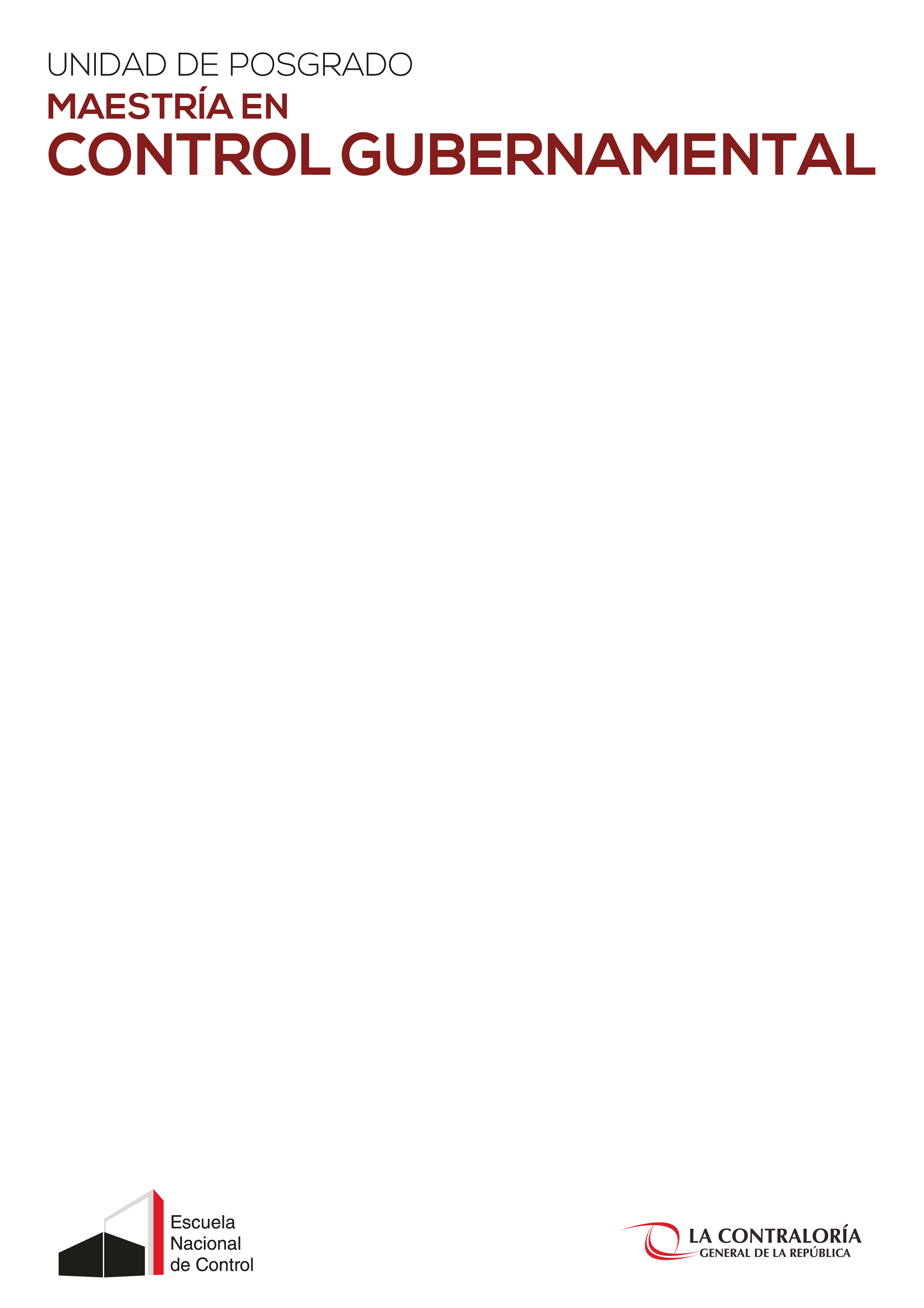 DECLARACIÓN JURADA N° 2Señores:ESCUELA NACIONAL DE CONTROL-CGRPresente.-Yo …………………………………………….……………………………………………………………., identificado con DNI N°……………………………..………..……, con domicilio legal en ……………………………..…………………………. ……………………………………………………………….…………Distrito……………………………….……………..……….. Declaro Bajo Juramento, no estar comprendido en ningún comportamiento que ponga en duda mi integridad ética:No tener sanción administrativa vigente en el Registro Nacional de Proveedores para contratar con el Estado.No tener antecedentes penales, policiales y judiciales.No haber sido condenado por delito doloso con sentencia de autoridad de cosa juzgada.No estar consignado en el Registro Nacional de Sanciones de Destitución y Despido.No estar consignado en el Registro de Deudores Alimentarios Morosos.No tener pendiente el pago de una reparación civil impuesta por una condena ya cumplida.Lince,………./………./ 2018_____________________________					      FIRMA